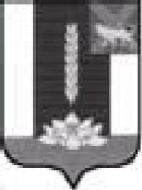 Администрации  Черниговского района ПОСТАНОВЛЕНИЕ27.02.2019                                   с. Черниговка                                        № 86-па	Руководствуясь Уставом Черниговского муниципального района, приказом Департамента образования и науки приморского края № 1543-а от 07.12.2018 «Об утверждении Примерного положения об оплате труда педагогических работников муниципальных образовательных организаций Приморского края»ПОСТАНОВЛЯЮ:Внести в Примерное Положение об оплате труда работников муниципальных образовательных учреждений Черниговского муниципального района, утвержденное постановлением Администрации Черниговского района от 19.11.2013 № 1150-па (далее положение) следующие изменения:Произвести с 1 мая 2019 года индексацию окладов педагогических работников Муниципального бюджетного учреждения дополнительного образования «Детская школа искусств» Черниговского района.Примерное Положение дополнить приложением №2 (прилагается).3. Настоящее постановление вступает в силу с момента подписания. 4. Постановление подлежит опубликованию в «Вестнике нормативных актов Черниговского района» приложение к газете «Новое время».5. Контроль за исполнением настоящего постановления возложить на руководителя аппарата местной Администрации О.А. ЛященкоИ.о. главы Черниговского района                                                 С.С. Климчук                                                                              Приложение к постановлению Администрации Черниговского района от 27.02.2019 года № 86-паПриложение №2 к Примерному Положению об оплате труда работников муниципальных учреждений Черниговского района, по виду экономической деятельности «Образование»Размеры базовых окладов по профессиональным квалификационным группам в образовательных учреждениях Черниговского муниципального  районаО внесении изменений в ПримерноеПоложение об оплате труда работников муниципальных образовательных учреждений Черниговского муниципального района, утвержденное постановлением Администрации Черниговскогорайона от 19.11.2013 № 1150-паПрофессиональная квалификационная группа должностей педагогических работниковПрофессиональная квалификационная группа должностей педагогических работниковПрофессиональная квалификационная группа должностей педагогических работниковуровнидолжностиРазмер базового оклада (рублей)уровнидолжностиДля образовательных учреждений дополнительного образования реализующих программу дополнительного образования (ДШИ)1 квалификационный уровеньИнструктор по физической культуреМузыкальный руководитель9500-2 квалификационный уровеньПедагог дополнительного образованияПедагог-организаторСоциальный педагогТренер - преподаватель Концертмейстер, Аккомпаниатор 1072510725-107253 квалификационный уровеньВоспитательМетодистПедагог-психолог-11850-4 квалификационный уровеньУчительУчитель-логопед (логопед)Учитель- дефектологПедагог-библиотекарьСтарший ВоспитательПреподаватель---1260012600